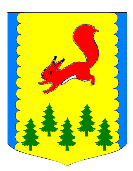 КРАСНОЯРСКИЙ КРАЙАДМИНИСТРАЦИЯ ПИРОВСКОГО МУНИЦИПАЛЬНОГО ОКРУГАПОСТАНОВЛЕНИЕО внесении изменений в постановление администрации Пировского муниципального округа от 19.04.2023 №188-п «Об установлении стоимости и порядка распределения, предоставления путевок в загородные оздоровительные лагеря и лагеря с дневным пребыванием»  	В соответствии с Федеральным законом от 06.10.2003 №131-ФЗ «Об общих принципах организации местного самоуправления в Российской Федерации», руководствуясь Уставом Пировского муниципального округа, ПОСТАНОВЛЯЮ:	1.Внести в постановление администрации Пировского муниципального округа от 19.04.2023 №188-п «Об установлении стоимости и порядка распределения, предоставления путевок в загородные оздоровительные лагеря и лагеря с дневным пребыванием» следующие изменения.	1.1.Приложение №1 к постановлению изложить в новой редакции, согласно приложению к настоящему постановлению;	1.2. В приложении №2 п.п.2.3. пункта 2 изложить в следующей редакции:	«2.3.Деятельность комиссии осуществляется в форме заседаний. Заседания комиссии проводятся по мере необходимости, но не реже одного раза за период с 01 июня по 31 августа 2023 года»;	1.3. В приложении №4 п.п.1.2 пункта 1 изложить в следующей редакции:	«1.2. Стоимость путевки за один день составляет 264,4 руб., за 21 день составляет 5552,4 руб, устанавливается из расчета: 70% - за счет средств краевого бюджета 3886,68 руб, 30 % - за счет средств родителей 1665,72 руб.».	2.Контроль за исполнением настоящего постановления возложить на заместителя главы Пировского муниципального округа по социальным вопросам-начальника отдела образования Тимербулатова И.Г.   3. Постановление вступает в силу с после официального опубликования в районной газете «Заря». Приложение к постановлению администрации Пировского муниципального округа от 04.05.2023 №213-пПриложение № 1 к постановлению администрации Пировского муниципального округа от 19.04.2023 №188-пСоставмежведомственной комиссии по распределению путевок в загородные оздоровительные лагеря и лагеря с дневным пребыванием для детейв возрасте от 7 до 18 лет, проживающихв Пировском муниципальном округе04 мая 2023гс.Пировское№213-пГлава Пировского муниципального округаА.И.ЕвсеевТимербулатов Ильнар Газинуровичзаместитель Главы Пировского муниципального округа по социальным вопросам -  начальник отдела образования, председатель комиссииСарапина Оксана Симоновназаместитель Главы Пировского муниципального округа по общественно-политической работе -  начальник отдела культуры, спорта, туризма и молодежной политики, заместитель председателя комиссии Гащенко Зульфия Рэисовнаметодист отдела образования администрации Пировского муниципального округа, секретарь комиссииЧлены рабочей группы:Шайхутдинов Руслан Муниповичдиректор КГБУ СО «КЦСОН «ПИРОВСКИЙ» (по согласованию)Шмаль Оксана Львовнаглавный врач КГБУЗ «Пировская РБ» (по согласованию) Астапова Лариса Ивановнаначальник территориального отдела КГКУ «Управления социальной защиты населения по Пировскому муниципальному округу» (по согласованию)Мубаракшина Зульфия Мухаматгалиевнаведущий специалист – ответственный секретарь КДН и ЗП Пировского муниципального округаВингерт Виктор Давыдовичведущий специалист по охране прав детейКозлова Светлана Александровнапредседатель профсоюза работников образования Пировского муниципального округа